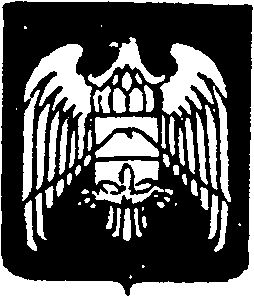 СОВЕТ  МЕСТНОГО  САМОУПРАВЛЕНИЯ  ГОРОДСКОГО ПОСЕЛЕНИЯ НАРТКАЛА УРВАНСКОГО МУНИЦИПАЛЬНОГО РАЙОНА КАБАРДИНО-БАЛКАРСКОЙ РЕСПУБЛИКИ КЪЭБЭРДЕЙ-БАЛЪКЪЭР РЕСПУБЛИКЭМ И АРУАН МУНИЦИПАЛЬНЭ  КУЕЙМ ЩЫЩ НАРТКЪАЛЭ   КЪАЛЭ ЖЫЛАГЪУЭМ И ЩIЫПIЭ  САМОУПРАВЛЕНЭМКIЭ СОВЕТ КЪАБАРТЫ-МАЛКЪАР РЕСПУБЛИКАНЫ УРВАН  МУНИЦИПАЛЬНЫЙ РАЙОНУНУ НАРТКЪАЛА ШАХАР ПОСЕЛЕНИЯСЫНЫ ЖЕР-ЖЕРЛИ  САМОУПРАВЛЕНИЯСЫНЫ  СОВЕТИРЕШЕНИЕ № 22/2Совета местного самоуправления городского поселения Нарткала Урванского муниципального района КБР (седьмого созыва)      06 .12. 2023 г.                                                  			                г. п. НарткалаО внесении изменений в  Бюджет городского поселения Нарткала Урванского муниципального района на 2023 год и на плановый период 2024 и 2025 годов      Рассмотрев обращение Местной администрации г.п. Нарткала о внесении изменений бюджет городского поселения Нарткала Урванского муниципального района на 2023 год и на плановый период 2024 и 2025 годов, в соответствии с Уставом городского поселения Нарткала, Совет местного самоуправления г.п. Нарткала Урванского муниципального района КБРРЕШИЛ:      Внести в Решение Совета местного самоуправления городского поселения Нарткала Урванского муниципального района КБР от 29.12.2022г. №13/2 «О Бюджете городского поселения Нарткала Урванского муниципального района Кабардино-Балкарской Республики на 2023 год и на плановый период 2024 и 2025 годов» (в ред. от12.04.2023 №15/12, от 17.05.2023 №16/2, от 25.07.2023)  следующие изменения:Статью 1 изложить в следующей редакции:«1. Утвердить основные характеристики местного бюджета городского поселения Нарткала Урванского муниципального района на 2023 год  (далее – местный бюджет), исходя из уровня инфляции, не превышающего 5,5  процента (декабрь 2023 года к декабрю 2022 года):1) прогнозируемый общий объем доходов местного бюджета в сумме 345580067,68 рублей;2) объем межбюджетных трансфертов, получаемых от других бюджетов бюджетной системы Российской Федерации в сумме 295713073,12 рублей;3) общий объем расходов местного бюджета в сумме 353284688,83 рублей;4) величину Резервного фонда в сумме 80 000 рублей;5) верхний предел муниципального долга на 1 января 2024 года в сумме ноль рублей.6) дефицит местного бюджета 7704621,15 рублей.    2.    Утвердить основные характеристики местного бюджета городского поселения Нарткала Урванского муниципального района на 2024 год и на 2025 год, исходя из уровня инфляции, не превышающего соответственно 4,0 процента (декабрь 2024 года к декабрю 2023 года) и  4,0 процента (декабрь 2025 года к декабрю 2024 года):1) прогнозируемый общий объем доходов местного бюджета на 2024 год в сумме 67680535,46 рублей и на 2025 год в сумме 68801224,15 рублей;2) объем межбюджетных трансфертов, получаемых от других бюджетов бюджетной системы Российской Федерации на 2024 год в сумме 15894259,04 рублей и на 2025 год в сумме 15297001,01 рублей;3) общий объем расходов местного бюджета на 2024 год в сумме 67680535,46 рублей, в том числе условно утвержденные расходы в сумме 1629675,82 рублей, и на 2025 год в сумме 68801224,15 рублей, в том числе условно утвержденные расходы в сумме 3541625,11 рублей;4) величину Резервного фонда на 2024 год и на 2025 год в сумме 80 000 рублей. 5) верхний предел муниципального долга на 1 января 2025 года и на 1 января 2026 года в сумме ноль рублей.6) дефицит местного бюджета на 2024 год и на 2025 год  в сумме ноль рублей.»Приложение №1, №2 и № 3 изложить в следующей редакции:Приложение № 1  к Решению «О Бюджете городского поселения Нарткала Урванского муниципального районаКабардино-Балкарской Республики  на 2023 год и на плановый период 2024 и 2025 годов»Ведомственная структура расходов местного бюджета на 2023 год и на плановый период 2024 и 2025 годов                                                                             (рублей)Приложение № 2  к Решению «О Бюджете городского поселения Нарткала Урванского муниципального районаКабардино-Балкарской Республики  на 2023 год и на плановый период 2024 и 2025 годов»Распределение бюджетных ассигнований по разделам, подразделам, целевым статьям и видам расходов классификации расходов местного бюджета на 2023 год и на плановый период 2024 и 2025 годов                                                                                                                                                                                                                                                  (рублей)Приложение № 3  к Решению «О Бюджете городского поселения Нарткала Урванского муниципального районаКабардино-Балкарской Республики  на 2023 год и на плановый период 2024 и 2025 годов»Источники финансирования дефицита местного бюджета на 2023 год и на плановый период 2024 и 2025годов                                                                                                                    (рублей)Настоящее Решение обнародовать в установленном законом порядке. Глава городского поселения Нарткала                                             Х.Т. БалаховПояснительная запискак  проекту решения  Совета местного самоуправления  г.п. Нарткала  УМР  КБР № ___от ________2023 года «О внесении изменении в решение СМС  УМР КБР «О Бюджетег.п. Нарткала Урванского муниципального района КБР на 2023 год и на плановый период 2024 и 2025 годов»   В соответствии со ст. 179.4 БК РФ и Уставом г.п. Нарткала, внести в бюджет местной администрации г.п. Нарткала на 2023 год  следующие изменения: Уменьшаются доходы и расходы бюджета на сумму 433972,54 рублей на основании уведомления министерства строительства и жилищно-коммунального хозяйства КБР от 08.08.2023года № 22-ГС-23/1. Сумма софинансирования из местного бюджета в размере 8856,58 рублей направлена на благоустройство (КБК 70305030599999999).Перераспределяются объёмы ассигнований:Увеличиваются расходы бюджета за счёт распределения остатка на сумму  1217451,76 рублей, в том числе:    Основание внесения изменений:    Изменение объема ассигнований  связано с возвратом неиспользованного остатка межбюджетного трансферта, предоставленного на реализацию программ формирования современной городской среды;Увеличение расходов на функционирование местной администрации связано с недостаточностью остатков лимитов ассигнований на 2023 год, необходимых для осуществления органами местного самоуправления  своих полномочий, а именно расходов на содержание имущества, закрепленного за МКУ «Местная администрация городского поселения Нарткала Урванского муниципального района КБР». 3.  Ремонт муниципальной квартиры по адресу ул. Ленина, д. 105, кВ. № 11 в целях приведения жилого помещения, передаваемого по договору социального найма,  существующим нормам в соответствии с требованиями № 52-ФЗ от 31.03.1999года « О санитарно-эпидемиологическом благополучии населения».4. В целях поддержания  в надлежащем санитарно – экологическом состоянии территории г.п. Нарткала, а также  учитывая отсутствие регулярного и своевременного  вывоза ТБО региональным оператором по обращению с твердыми бытовыми отходами, возникает необходимость в дополнительных работах по уборке и вывозу на полигон  с территории городского поселения Нарткала несанкционированного сброса бытового мусора, включая очистку мест (площадок) временного накопления ТБО (КГО).5. Увеличение объема ассигнований на выплату пенсии за выслугу лет лицам, замещавшим должности муниципальной службы в связи с индексацией с 01.10.2023 года на 11,6%.      Всего, с учетом вносимых изменений, доходы бюджета городского поселения Нарткала Урванского муниципального района КБР на 2023 год составляют  345580067,68 рублей, расходы – 353284688,83 рублей. Дефицит бюджета составляет 7704621,15  рублей.Источник финансирования дефицита бюджета - изменение остатков средств бюджета на 01.01.2023 года.   Представленный проект бюджета «О внесении изменений в  бюджет городского поселения Нарткала Урванского муниципального района на 2023 год и на плановый период 2024 и 2025 годов» составлен  в соответствии с требованиями:Распоряжения Правительства КБР от 09.01.2023г. № 1-рп об утверждении нормативов формирования в 2023 году и плановом периоде 2024 и 2025 годов расходов на содержание органов местного самоуправления муниципальных образований КБР (расходы на содержание ОМС с учетом вносимых изменений, а также ассигнований на финансовое обеспечение иных расходов ОМС и муниципальных казенных учреждений, не превышают предельных нормативов).  Соглашения №1 от 17.01.2023г. О мерах по социально-экономическому развитию и оздоровлению муниципальных финансов городского поселения Нарткала Урванского муниципального района КБР. Правил определения нормативных затрат на обеспечение функций муниципальных органов, утвержденных постановлением администрации городского поселения Нарткала Урванского муниципального района КБР от 27.01.2022г. №18.Кассовый план по собственным доходам по состоянию на 01.11.2023 года в целом исполнен на 114,7 %. Зам. главы администрации г.п. Нарткала                                                          А. Аталиков                                            Наименование показателяКВСРразделподразделКЦСРКВР202320242025Всего353284688,8367680535,4668801224,15Условно утвержденные расходы0001629675,823541625,11Администрация г. п.Нарткала УМР  КБР703353284688,8366050859,6465259599,04ОБЩЕГОСУДАРСТВЕННЫЕ ВОПРОСЫ7030117929176,6314864876,0716127776,07Функционирование Правительства РФ, высших исполнительных органов государственной власти субъектов РФ, местных администраций703010416632279,3914629015,3915891915,39Глава Местной администрации и его заместители703010478100000004224124,174224124,174224124,17Финансовое обеспечение выполнения функций органов местного самоуправления, оказания услуг и выполнения работ703010478100900004224124,174224124,174224124,17Расходы на обеспечение функций государственных органов, в том числе территориальных органов703010478100900194224124,174224124,174224124,17Расходы на выплаты персоналу в целях обеспечения выполнения функций государственными (муниципальными) органами, казенными учреждениями, органами управления государственными внебюджетными фондами 703010478100900191004224124,174224124,174224124,17Аппарат местной администрации7030104782000000012408155,2210404891,2211667791,22Расходы на обеспечение функций государственных органов, в том числе территориальных органов7030104782009001912408155,2210404891,2211667791,22Расходы на выплаты персоналу в целях обеспечения выполнения функций государственными (муниципальными) органами, казенными учреждениями, органами управления государственными внебюджетными фондами703010478200900191008236791,228236791,228236791,22Закупка товаров, работ и услуг для обеспечения государственных (муниципальных) нужд703010478200900192004149681,002103100,003366000,00Иные бюджетные ассигнования7030104782009001980021683,0065000,00215000,00Резервные фонды703011180000,0080000,0080000,00Резервный фонд местной администрации 7030111392052054080000,0080000,0080000,00Иные бюджетные ассигнования7030111392052054080080000,0080000,0080000,00Другие общегосударственные вопросы70301131216897,24155860,68155860,68Обеспечение функционирования главы муниципального образования и его администрации70301137700000000155860,68155860,68155860,68Глава муниципального образования70301137710000000155860,68155860,68155860,68Финансовое обеспечение выполнения функций органов местного самоуправления, оказания услуг и выполнения работ70301137710090000155860,68155860,68155860,68Взнос в Ассоциацию "Совет муниципальных образований КБР" 70301137710092794155860,68155860,68155860,68Иные бюджетные ассигнования70301137710092794800155860,68155860,68155860,68Финансовое обеспечение иных расходов органов местного самоуправления и муниципальных казенных учреждений70301139990999991061036,56Иные бюджетные ассигнования70301139990999998001061036,56НАЦИОНАЛЬНАЯ ЭКОНОМИКА70304132593277,8717989108,2518274743,25Дорожное хозяйство (дорожные фонды)7030409131275277,8715989108,2516274743,25Содержание автомобильных дорог общего пользования местного значения7030409242019205813946977,8715989108,2516274743,25Закупка товаров, работ и услуг для обеспечения государственных (муниципальных) нужд7030409242019205820013946977,8715989108,2516274743,25Расходы на реализацию мероприятий в сфере дорожного хозяйства703040924204S3020112460300,00Закупка товаров, работ и услуг для обеспечения государственных (муниципальных) нужд703040924204S3020200112460300,00Расходы на нормативное содержание улично-дорожной сети703040924204S30504868000,00Закупка товаров, работ и услуг для обеспечения государственных (муниципальных) нужд703040924204S30502004868000,00Другие вопросы в области национальной экономики70304121318000,002000000,002000000,00Муниципальная программа «Экономическое развитие и инновационная экономика»703041215000000001318000,002000000,002000000,00ПП «Градостроительная деятельность»703041215Г00000001318000,002000000,002000000,00Реализация мероприятий программы703041215Г00999981318000,002000000,002000000,00Закупка товаров, работ и услуг для обеспечения государственных (муниципальных) нужд703041215Г00999982001318000,002000000,002000000,00ЖИЛИЩНО-КОММУНАЛЬНОЕ ХОЗЯЙСТВО70305181703922,7215106674,8912677290,89Жилищное хозяйство703050159661493,97400000,00300000,00Государственная программа КБР «Обеспечение жильем и коммунальными услугами населения КБР»7030501050000000059661493,97400000,00300000,00Субсидии на обеспечение мероприятий по переселению граждан из аварийного жилищного фонда за счет средств, поступивших от Фонда содействия реформированию ЖКХ7030501051F36748339493492,04Капитальные вложения в объекты государственной (муниципальной) собственности7030501051F36748340039493492,04Обеспечение мероприятий по переселению граждан из аварийного жилищного фонда, в том числе переселение граждан из аварийного жилищного фонда, с учетом необходимости развития малоэтажного жилищного строительства7030501051F36748417128001,93Капитальные вложения в объекты государственной (муниципальной) собственности7030501051F36748440017128001,93Финансовое обеспечение иных расходов органов местного самоуправления и муниципальных казенных учреждений70305010599999999130000,00Закупка товаров, работ и услуг для обеспечения государственных (муниципальных) нужд70305010599999999200130000,00Финансовое обеспечение иных расходов органов местного самоуправления и муниципальных казенных учреждений703050105999999992400000,00Капитальные вложения в объекты государственной (муниципальной) собственности703050105999999994002400000,00ПП «Создание условий для обеспечения качественными услугами жилищно-коммунального хозяйства жителей КБР»70305010520000000510000,00400000,00300000,00Взносы региональному оператору на капитальный ремонт общего имущества в многоквартирных домах 70305010520180050510000,00400000,00300000,00Закупка товаров, работ и услуг для обеспечения государственных (муниципальных) нужд70305010520180050200510000,00400000,00300000,00Коммунальное хозяйство7030502620000,0040000,0040000,00Основное мероприятие «Поддержка модернизации коммунальной и инженерной инфраструктуры муниципальных образований»70305020521200000620000,0040000,0040000,00Реализация мероприятий программы70305020521299998620000,0040000,0040000,00Закупка товаров, работ и услуг для обеспечения государственных (муниципальных) нужд70305020520699998200620000,0040000,0040000,00Благоустройство7030503121422428,7514666674,8912337290,89Мероприятия в рамках регионального проекта "Формирование современной городской среды"7030503052F200000106401170,88Создание комфортной городской среды в малых городах и исторических поселениях – победителях всероссийского конкурса лучших проектов создания комфортной городской среды7030503052F25424094644000,00Закупка товаров, работ и услуг для обеспечения государственных (муниципальных) нужд7030503052F25424020094644000,00Реализация программы "Формирование современной городской среды"7030503052F25555011757170,88Закупка товаров, работ и услуг для обеспечения государственных (муниципальных) нужд7030503052F25555020011757170,88Подпрограмма «Благоустройство территории муниципального образования»7030503059000000015021257,8714666674,8912337290,89Озеленение территорий, не относящихся к полосам отвода (придорожным полосам) автомобильных дорог703050305999800302397000,002700000,00570616,00Закупка товаров, работ и услуг для обеспечения государственных (муниципальных) нужд703050305999800302002397000,002700000,00570616,00Расходы по организации и содержанию мест захоронения (кладбищ), мест захоронения бытовых отходов70305030599980041500000,00Закупка товаров, работ и услуг для обеспечения государственных (муниципальных) нужд70305030599980041200500000,00Финансовое обеспечение иных расходов органов местного самоуправления и  муниципальных казенных учреждений7030503059999999912124257,8711966674,8911766674,89Закупка товаров, работ и услуг для обеспечения государственных (муниципальных) нужд7030503059999999920012124257,8711966674,8911766674,89КУЛЬТУРА, КИНЕМАТОГРАФИЯ7030816483359,4815736373,6315816373,63Культура703080116483359,4815736373,6315816373,63Иные межбюджетные трансферты на организацию библиотечного обслуживания населения, комплектование и обеспечение сохранности библиотечных фондов библиотек поселений703080111102711102450141,002450141,002450141,00Межбюджетные трансферты703080111102711105002450141,002450141,002450141,00Расходы на обеспечение деятельности (оказание услуг) муниципальных учреждений703080111102900594031290,483284304,633364304,63Расходы на выплаты персоналу в целях обеспечения выполнения функций государственными (муниципальными) органами, казенными учреждениями, органами управления государственными внебюджетными фондами703080111102900591003291424,752841304,632841304,63Закупка товаров, работ и услуг для обеспечения государственных (муниципальных) нужд70308011110290059200643150,70443000,00523000,00Расходы на поддержку отрасли культуры703080111102L519096715,03Закупка товаров, работ и услуг для обеспечения государственных (муниципальных) нужд703080111102L519020096715,03Иные межбюджетные трансферты на обеспечение жителей поселения услугами организаций культуры7030801112017112010001928,0010001928,0010001928,00Межбюджетные трансферты7030801112017112050010001928,0010001928,0010001928,00СОЦИАЛЬНАЯ ПОЛИТИКА703104324952,132253826,802256415,20Пенсионное обеспечение7031001838847,13560000,00560000,00Выплата доплат к пенсиям лицам, замещавшим должность муниципальной службы 703100171000Н0600838847,13560000,00560000,00Социальное обеспечение и иные выплаты населению703100171000Н0600300838847,13560000,00560000,00Охрана семьи и детства70310043486105,001693826,801696415,20Основное мероприятие "Обеспечение жильем молодых семей"703100405113000003486105,001693826,801696415,20 Реализация мероприятий обеспечению жильем молодых семей100405113L49703486105,001693826,801696415,20Социальное обеспечение и иные выплаты населению100405113L49703003486105,001693826,801696415,20ФИЗИЧЕСКАЯ КУЛЬТУРА И СПОРТ11250000,00100000,00107000,00Массовый спорт1102250000,00100000,00107000,00Реализация мероприятий, включенных в Календарный план  официальных физкультурных мероприятий и спортивных мероприятий муниципального образования70311021310396246250000,00100000,00107000,00Закупка товаров, работ и услуг для обеспечения государственных (муниципальных) нужд70311021310396246200250000,00100000,00107000,00                                            Наименование показателяразделподразделКЦСРКВР202320242025Всего352501209,6167680535,4668801224,15Условно утвержденные расходы1629675,823541625,11ОБЩЕГОСУДАРСТВЕННЫЕ ВОПРОСЫ0117929176,6314864876,0716127776,07Функционирование Правительства РФ, высших исполнительных органов государственной власти субъектов РФ, местных администраций010416632279,3914629015,3915891915,39Глава Местной администрации и его заместители010478100000004224124,174224124,174224124,17Финансовое обеспечение выполнения функций органов местного самоуправления, оказания услуг и выполнения работ010478100900004224124,174224124,174224124,17Расходы на обеспечение функций государственных органов, в том числе территориальных органов010478100900194224124,174224124,174224124,17Расходы на выплаты персоналу в целях обеспечения выполнения функций государственными (муниципальными) органами, казенными учреждениями, органами управления государственными внебюджетными фондами 010478100900191004224124,174224124,174224124,17Аппарат местной администрации0104782000000012408155,2210404891,2211667791,22Расходы на обеспечение функций государственных органов, в том числе территориальных органов0104782009001912408155,2210404891,2211667791,22Расходы на выплаты персоналу в целях обеспечения выполнения функций государственными (муниципальными) органами, казенными учреждениями, органами управления государственными внебюджетными фондами010478200900191008236791,228236791,228236791,22Закупка товаров, работ и услуг для обеспечения государственных (муниципальных) нужд010478200900192004149681,002103100,003366000,00Иные бюджетные ассигнования0104782009001980021683,0065000,00215000,00Резервные фонды011180000,0080000,0080000,00Резервный фонд местной администрации 0111392052054080000,0080000,0080000,00Иные бюджетные ассигнования0111392052054080080000,0080000,0080000,00Другие общегосударственные вопросы01131216897,24155860,68155860,68Обеспечение функционирования главы муниципального образования и его администрации01137700000000155860,68155860,68155860,68Глава муниципального образования01137710000000155860,68155860,68155860,68Финансовое обеспечение выполнения функций органов местного самоуправления, оказания услуг и выполнения работ01137710090000155860,68155860,68155860,68Взнос в Ассоциацию "Совет муниципальных образований КБР" 01137710092794155860,68155860,68155860,68Иные бюджетные ассигнования01137710092794800155860,68155860,68155860,68Финансовое обеспечение иных расходов органов местного самоуправления и муниципальных казенных учреждений01139990999991061036,56Иные бюджетные ассигнования01139990999998001061036,56НАЦИОНАЛЬНАЯ ЭКОНОМИКА04132593277,8717989108,2518274743,25Дорожное хозяйство (дорожные фонды)0409131275277,8715989108,2516274743,25Содержание автомобильных дорог общего пользования местного значения0409242019205813946977,8715989108,2516274743,25Закупка товаров, работ и услуг для обеспечения государственных (муниципальных) нужд0409242019205820013946977,8715989108,2516274743,25Расходы на реализацию мероприятий в сфере дорожного хозяйства040924204S3020112460300,00Закупка товаров, работ и услуг для обеспечения государственных (муниципальных) нужд040924204S3020200112460300,00Расходы на нормативное содержание улично-дорожной сети040924204S30504868000,00Закупка товаров, работ и услуг для обеспечения государственных (муниципальных) нужд040924204S30502004868000,00Другие вопросы в области национальной экономики04121318000,002000000,002000000,00Муниципальная программа «Экономическое развитие и инновационная экономика»041215000000001318000,002000000,002000000,00ПП «Градостроительная деятельность»041215Г00000001318000,002000000,002000000,00Реализация мероприятий программы041215Г00999981318000,002000000,002000000,00Закупка товаров, работ и услуг для обеспечения государственных (муниципальных) нужд041215Г00999982001318000,002000000,002000000,00ЖИЛИЩНО-КОММУНАЛЬНОЕ ХОЗЯЙСТВО05181703922,7215106674,8912677290,89Жилищное хозяйство050159661493,97400000,00300000,00Государственная программа КБР «Обеспечение жильем и коммунальными услугами населения КБР»0501050000000059661493,97400000,00300000,00Субсидии на обеспечение мероприятий по переселению граждан из аварийного жилищного фонда за счет средств, поступивших от Фонда содействия реформированию ЖКХ0501051F36748339493492,04Капитальные вложения в объекты государственной (муниципальной) собственности0501051F36748340039493492,04Обеспечение мероприятий по переселению граждан из аварийного жилищного фонда, в том числе переселение граждан из аварийного жилищного фонда, с учетом необходимости развития малоэтажного жилищного строительства0501051F36748417128001,93Капитальные вложения в объекты государственной (муниципальной) собственности0501051F36748440017128001,93Финансовое обеспечение иных расходов органов местного самоуправления и муниципальных казенных учреждений05010599999999130000,00Закупка товаров, работ и услуг для обеспечения государственных (муниципальных) нужд05010599999999200130000,00Финансовое обеспечение иных расходов органов местного самоуправления и муниципальных казенных учреждений050105999999992400000,00Капитальные вложения в объекты государственной (муниципальной) собственности050105999999994002400000,00ПП «Создание условий для обеспечения качественными услугами жилищно-коммунального хозяйства жителей КБР»05010520000000510000,00400000,00300000,00Взносы региональному оператору на капитальный ремонт общего имущества в многоквартирных домах 05010520180050510000,00400000,00300000,00Закупка товаров, работ и услуг для обеспечения государственных (муниципальных) нужд05010520180050200510000,00400000,00300000,00Коммунальное хозяйство0502620000,0040000,0040000,00Основное мероприятие «Поддержка модернизации коммунальной и инженерной инфраструктуры муниципальных образований»05020521200000620000,0040000,0040000,00Реализация мероприятий программы05020521299998620000,0040000,0040000,00Закупка товаров, работ и услуг для обеспечения государственных (муниципальных) нужд05020520699998200620000,0040000,0040000,00Благоустройство0503121422428,7514666674,8912337290,89Мероприятия в рамках регионального проекта "Формирование современной городской среды"0503052F200000106401170,88Создание комфортной городской среды в малых городах и исторических поселениях – победителях всероссийского конкурса лучших проектов создания комфортной городской среды0503052F25424094644000,00Закупка товаров, работ и услуг для обеспечения государственных (муниципальных) нужд0503052F25424020094644000,00Реализация программы "Формирование современной городской среды"0503052F25555011757170,88Закупка товаров, работ и услуг для обеспечения государственных (муниципальных) нужд0503052F25555020011757170,88Подпрограмма «Благоустройство территории муниципального образования»0503059000000015021257,8714666674,8912337290,89Озеленение территорий, не относящихся к полосам отвода (придорожным полосам) автомобильных дорог050305999800302397000,002700000,00570616,00Закупка товаров, работ и услуг для обеспечения государственных (муниципальных) нужд050305999800302002397000,002700000,00570616,00Расходы по организации и содержанию мест захоронения (кладбищ), мест захоронения бытовых отходов05030599980041500000,00Закупка товаров, работ и услуг для обеспечения государственных (муниципальных) нужд05030599980041200500000,00Финансовое обеспечение иных расходов органов местного самоуправления и  муниципальных казенных учреждений0503059999999912124257,8711966674,8911766674,89Закупка товаров, работ и услуг для обеспечения государственных (муниципальных) нужд0503059999999920012124257,8711966674,8911766674,89КУЛЬТУРА, КИНЕМАТОГРАФИЯ0816483359,4815736373,6315816373,63Культура080116483359,4815736373,6315816373,63Иные межбюджетные трансферты на организацию библиотечного обслуживания населения, комплектование и обеспечение сохранности библиотечных фондов библиотек поселений080111102711102450141,002450141,002450141,00Межбюджетные трансферты080111102711105002450141,002450141,002450141,00Расходы на обеспечение деятельности (оказание услуг) муниципальных учреждений080111102900594031290,483284304,633364304,63Расходы на выплаты персоналу в целях обеспечения выполнения функций государственными (муниципальными) органами, казенными учреждениями, органами управления государственными внебюджетными фондами080111102900591003291424,752841304,632841304,63Закупка товаров, работ и услуг для обеспечения государственных (муниципальных) нужд08011110290059200643150,70443000,00523000,00Расходы на поддержку отрасли культуры080111102L519096715,03Закупка товаров, работ и услуг для обеспечения государственных (муниципальных) нужд080111102L519020096715,03Иные межбюджетные трансферты на обеспечение жителей поселения услугами организаций культуры0801112017112010001928,0010001928,0010001928,00Межбюджетные трансферты0801112017112050010001928,0010001928,0010001928,00СОЦИАЛЬНАЯ ПОЛИТИКА104324952,132253826,802256415,20Пенсионное обеспечение1001838847,13560000,00560000,00Выплата доплат к пенсиям лицам, замещавшим должность муниципальной службы 100171000Н0600838847,13560000,00560000,00Социальное обеспечение и иные выплаты населению100171000Н0600300838847,13560000,00560000,00Охрана семьи и детства10043486105,001693826,801696415,20Основное мероприятие "Обеспечение жильем молодых семей"100405113000003486105,001693826,801696415,20 Реализация мероприятий обеспечению жильем молодых семей100405113L49703486105,001693826,801696415,20Социальное обеспечение и иные выплаты населению100405113L49703003486105,001693826,801696415,20ФИЗИЧЕСКАЯ КУЛЬТУРА И СПОРТ11250000,00100000,00107000,00Массовый спорт1102250000,00100000,00107000,00Реализация мероприятий, включенных в Календарный план  официальных физкультурных мероприятий и спортивных мероприятий муниципального образования11021310396246250000,00100000,00107000,00Закупка товаров, работ и услуг для обеспечения государственных (муниципальных) нужд11021310396246200250000,00100000,00107000,00Код бюджетной классификации Российской ФедерацииВид заимствования2023 год2024 год2025 год01 05 0201 13 0000 510Увеличение прочих остатков денежных средств бюджетов городских поселений-345580067,68-67680535,46-68801224,1501 05 0201 13 0000 610Уменьшение прочих остатков денежных средств бюджетов городских поселений353284688,8367680535,4668801224,15ВСЕГО7704621,1500КФСРКЦСРКВР КОСГУСумма041215Г0099998244226-282000,000801 (НДГБ)1110290059244310-50000,000801(НГДБ)1110290059244225-46995,000801(ГБСЧ)1110290059244310-12000,0001047820090019244346140000,0005010599999999244225130000,000503059999999924422520587,87100171000Н0600312264100407,13ИТОГО0,00КФСРКЦСРКВР КОСГУСумма05030599980030244225597000,0005030599999999244225620451,76ИТОГО1217451,76